SPONSOR NAME: SPONSOR CONTACT: STUDY NAME: SPONSOR PROTOCOL #:SITE #: PRINCIPAL INVESTIGATOR NAME AND CONTACT:DATE ARCHIVED: BOX   X   of  X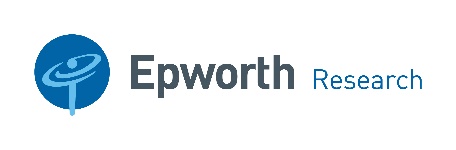 